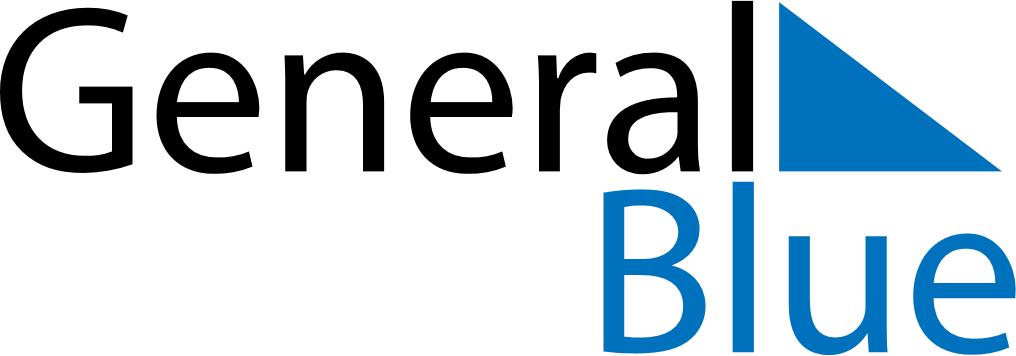 June 2022June 2022June 2022MonacoMonacoSundayMondayTuesdayWednesdayThursdayFridaySaturday1234567891011Whit Monday12131415161718Corpus Christi192021222324252627282930